                                                                                                                                        فرم شماره (6)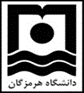                                                                    «تدریس»کارگروه ارتقاء رتبه اعضای غیر هیات علمی دانشگاهبا سلام و احترام       بدینوسیله به استحضار می رساند، برنامه تدریس اینجانب ............................................ به شرح جدول زیر به حضور اعلام میگردد . لذا خواهشمند است جهت برخورداری اینجانب از امتیاز مربوطه دستور اقدام لازم را مبذول فرمائید . مستندات مربوط به پیوست الصاق شده است.متقاضی:امضاء و تاریخ:ردیفعنوان دروسساعت برگزاری کلاسمدت زمان برگزاری کلاس